W R I B E U L S K D A Y N M O T CMożesz narysować obrazek, który kojarzy Ci się z Wielkanocą. Powodzenia 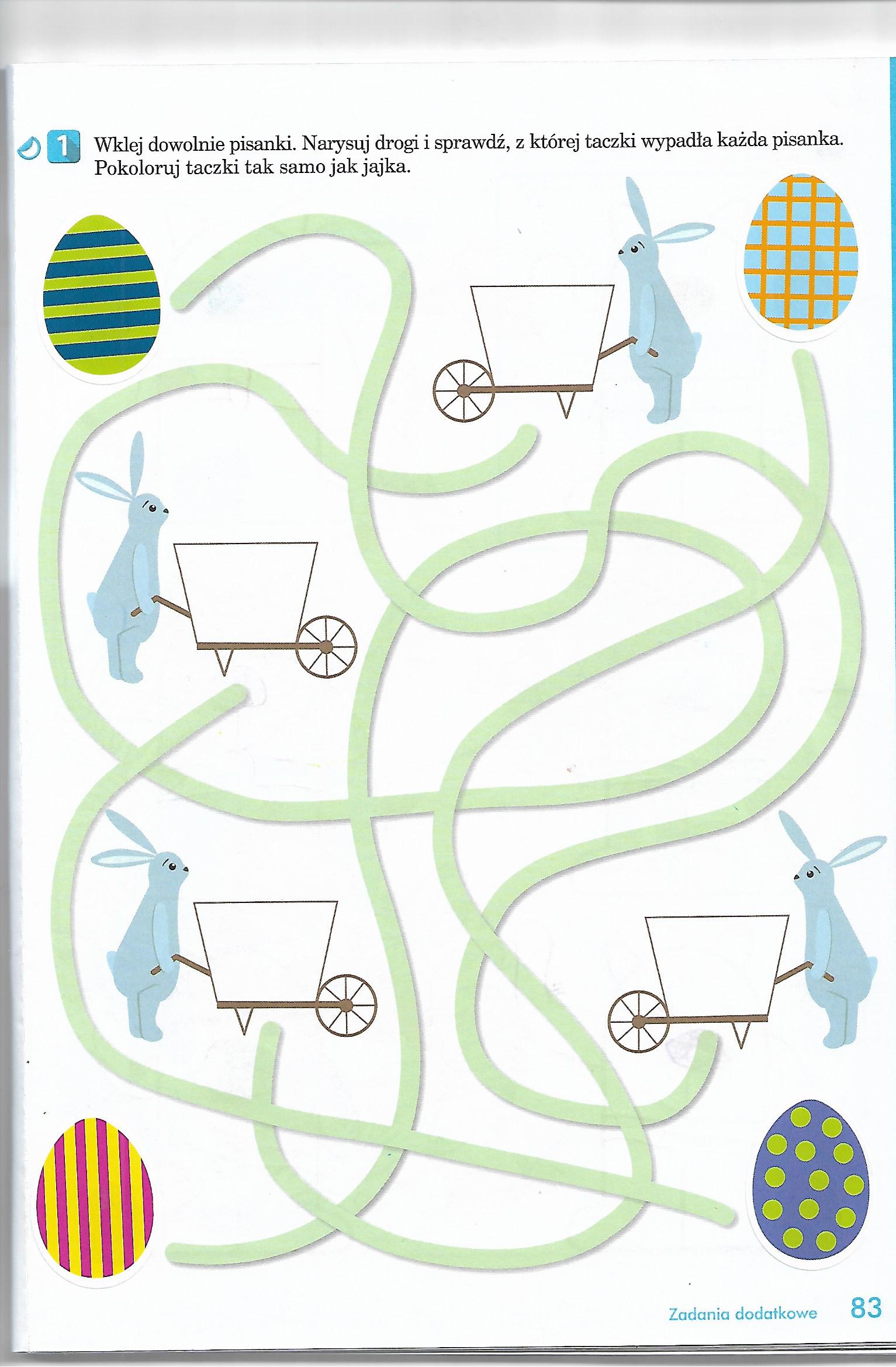 